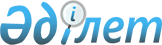 О внесении изменений в решение маслихата от 20 августа 2010 года № 269 "Об утверждении Правил оказания жилищной помощи"
					
			Утративший силу
			
			
		
					Решение маслихата города Житикары Костанайской области от 15 августа 2014 года № 259. Зарегистрировано Департаментом юстиции Костанайской области 5 сентября 2014 года № 5067. Утратило силу решением маслихата Житикаринского района Костанайской области от 29 декабря 2014 года № 290

      Сноска. Утратило силу решением маслихата Житикаринского района Костанайской области от 29.12.2014 № 290 (вводится в действие по истечении десяти календарных дней после дня его первого официального опубликования).      В соответствии с подпунктом 15) пункта 1 статьи 6 Закона Республики Казахстан от 23 января 2001 года "О местном государственном управлении и самоуправлении в Республике Казахстан", Стандартом государственной услуги "Назначение жилищной помощи", утвержденным постановлением Правительства Республики Казахстан от 5 марта 2014 года № 185 "Об утверждении стандартов государственных услуг в сфере жилищно-коммунального хозяйства" Житикаринский районный маслихат РЕШИЛ:



      1. Внести в решение маслихата от 20 августа 2010 года № 269 "Об утверждении Правил оказания жилищной помощи" (зарегистрировано в Реестре государственной регистрации нормативных правовых актов под номером 9-10-147, опубликовано 9 сентября 2010 года в газете "Житикаринские новости") следующие изменения:



      в Правилах оказания жилищной помощи, утвержденных указанным решением:



      пункт 2 изложить в новой редакции:

      "2. Жилищная помощь оказывается государственным учреждением "Отдел занятости и социальных программ акимата Житикаринского района" (далее – Уполномоченный орган).

      Для назначения жилищной помощи семья (гражданин) обращается в Житикаринский отдел филиала республиканского государственного предприятия "Центр обслуживания населения" по Костанайской области (далее - ЦОН) либо веб-портал "электронного правительства" www.egov.kz (далее - портал) на альтернативной основе с заявлением и представляет документы, указанные в пункте 9 Стандарта государственной услуги "Назначение жилищной помощи", утвержденного постановлением Правительства Республики Казахстан от 5 марта 2014 года № 185.";



      пункт 3 исключить;



      пункт 4 изложить в новой редакции:

      "4. Уполномоченный орган предоставляет результат оказания жилищной помощи с момента сдачи пакета документов в ЦОН, а также при обращении на портал – 10 (десять) календарных дней.

      День сдачи пакета документов в ЦОН не входит в срок оказания жилищной помощи, при этом уполномоченный орган предоставляет результат оказания жилищной помощи за день до окончания срока оказания государственной услуги.";



      пункт 5 исключить;



      пункт 6 изложить в новой редакции:

      "6. Жилищная помощь назначается с месяца подачи заявления и оказывается на текущий квартал, в котором обратился услугополучатель, за исключением первого квартала года, когда назначение производится до конца отопительного сезона. Пенсионерам и инвалидам назначение жилищной помощи осуществляется на весь отопительный сезон.";



      пункт 9 изложить в новой редакции:

      "9. В случае выявления несоответствия доходов представленных услугополучателем учитываются сведения о доходах, полученных из информационных систем.";



      пункт 14 исключить;



      пункт 15 изложить в новой редакции:

      "15. Доля предельно допустимых расходов гражданина (семьи) в пределах установленных норм устанавливается в размере пятнадцати процентов от совокупного дохода.".



      2. Настоящее решение вводится в действие по истечении десяти календарных дней после дня его первого официального опубликования.      Председатель сессии                        М. Жалпаков      Секретарь Житикаринского

      районного маслихата                        М. Кененбаева      СОГЛАСОВАНО:      Руководитель государственного

      учреждения "Отдел занятости

      и социальных программ акимата

      Житикаринского района"

      ____________ А. Мекебаева
					© 2012. РГП на ПХВ «Институт законодательства и правовой информации Республики Казахстан» Министерства юстиции Республики Казахстан
				